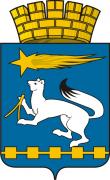 АДМИНИСТРАЦИЯ ГОРОДСКОГО ОКРУГА НИЖНЯЯ САЛДАП О С Т А Н О В Л Е Н И Е28.04. 2014                                                                                            № 435Нижняя СалдаО внесении изменений в постановление администрации городского округа Нижняя Салда от 31.05.2013 № 527 «Об установлении размера платы граждан за содержание и ремонт жилого помещения, размер платы за капитальный ремонт общего имущества, размер платы за пользование жилым помещением (плата за наем)   для нанимателей жилых помещений по договорам социального найма и договорам найма жилых помещений государственного и муниципального жилищного фонда, собственников жилых помещений, не выбравших способ управления многоквартирным домом, и собственников жилых помещений, выбравших способ управления многоквартирным домом и не принявших решение об установлении размера платы за содержание и ремонт жилого помещения на их общем собрании, на территории городского округа Нижняя Салда»На основании Жилищного кодекса Российской Федерации от 29 декабря 2004 года №188-ФЗ, постановления Правительства Российской Федерации от 13 августа 2006 года  № 491 «Об утверждении Правил содержания общего имущества в многоквартирном доме и Правил изменения размера платы за содержание и ремонт жилого помещения в случае оказания услуг и выполнения работ по управлению, содержанию и ремонту общего имущества в многоквартирном доме ненадлежащего качества и (или) с перерывами, превышающими установленную продолжительность», закона Свердловской области от 19 декабря 2013 г. № 127-ОЗ «Об обеспечении проведения капитального ремонта общего имущества в многоквартирных домах на территории Свердловской области» администрация городского округа Нижняя Салда,ПОСТАНОВЛЯЕТ:1. Внести в постановление администрации городского округа Нижняя Салда от 31.05.2013 № 527 «Об установлении размера платы граждан за128-Псодержание и ремонт жилого помещения, размера платы за капитальный ремонт общего имущества, размера платы за пользование жилым помещением (плата за наем)   для нанимателей жилых помещений по договорам социального найма и договорам найма жилых помещений государственного и муниципального жилищного фонда, собственников жилых помещений, не выбравших способ управления многоквартирным домом, и собственников жилых помещений, выбравших способ управления многоквартирным домом и не принявших решение об установлении размера платы за содержание и ремонт жилого помещения на их общем собрании, на территории городского округа Нижняя Салда» (с изменениями от 05.07.2013 № 672; от 31.07.2013 № 736; от 01.10.2013 № 945), следующие изменения:1.1. в названии постановления и приложения к постановлению  слова «размера платы за капитальный ремонт общего имущества» исключить.1.2. подпункт 1.3 пункта 1 постановления исключить.1.3. в приложении к постановлению пункт 3. «Капитальный ремонт общего имущества собственников жилья» исключить. Пункт 4 приложения считать пунктом 3.2. Опубликовать  настоящее  постановление  в  газете  «Городской вестник - Нижняя Салда» и разместить на официальном сайте городского округа Нижняя Салда.3.  Настоящие изменения вступают в силу с момента опубликования.4.  Контроль над исполнением настоящего постановления оставляю за собой.Глава администрациигородского округа							          С.Н. Гузиков